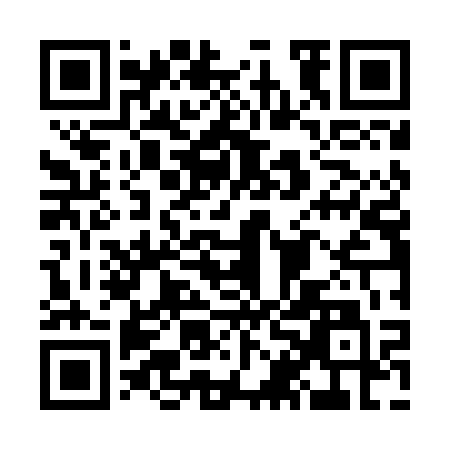 Prayer times for Kostena Reka, BulgariaWed 1 May 2024 - Fri 31 May 2024High Latitude Method: Angle Based RulePrayer Calculation Method: Muslim World LeagueAsar Calculation Method: HanafiPrayer times provided by https://www.salahtimes.comDateDayFajrSunriseDhuhrAsrMaghribIsha1Wed4:136:041:086:078:139:582Thu4:116:031:086:078:1410:003Fri4:096:021:086:088:1510:014Sat4:076:001:086:098:1710:035Sun4:055:591:086:098:1810:056Mon4:035:581:086:108:1910:067Tue4:015:571:086:118:2010:088Wed3:595:551:086:118:2110:109Thu3:575:541:086:128:2210:1210Fri3:555:531:086:138:2310:1311Sat3:535:521:086:138:2410:1512Sun3:525:511:086:148:2510:1713Mon3:505:491:086:158:2710:1814Tue3:485:481:086:158:2810:2015Wed3:465:471:086:168:2910:2216Thu3:445:461:086:168:3010:2417Fri3:435:451:086:178:3110:2518Sat3:415:441:086:188:3210:2719Sun3:395:431:086:188:3310:2820Mon3:385:431:086:198:3410:3021Tue3:365:421:086:198:3510:3222Wed3:355:411:086:208:3610:3323Thu3:335:401:086:218:3710:3524Fri3:325:391:086:218:3810:3625Sat3:305:391:086:228:3910:3826Sun3:295:381:096:228:4010:4027Mon3:275:371:096:238:4110:4128Tue3:265:361:096:238:4110:4229Wed3:255:361:096:248:4210:4430Thu3:245:351:096:248:4310:4531Fri3:225:351:096:258:4410:47